от 17.08.2016 № 1447-п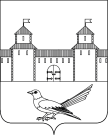 Об уточнении почтового адреса жилого помещения (дома)	Руководствуясь статьей 16 Федерального закона от 06.10.2003             № 131-ФЗ «Об общих принципах организации местного самоуправления в Российской Федерации», статьями 32, 35, 40  Устава муниципального образования Сорочинский городской округ Оренбургской области, кадастровым паспортом здания от 17.08.2016 № 99/2016/6503227, кадастровым паспортом земельного участка от 10.06.2008 № 45/08-01-1576, свидетельством о государственной регистрации права серии 56 А А              № 438827 от 23.09.2008, договором от 17.09.1987 и  поданным заявлением (вх. № Ез-1139 от 08.08.2016) администрация Сорочинского городского округа Оренбургской области постановляет: Считать почтовый адрес жилого помещения (дома) с кадастровым номером 56:45:0000000:248, общей площадью 38,4 кв.м., расположенного на земельном участке с кадастровым номером 56:45:0101028:67, следующим: Российская Федерация, Оренбургская область, г. Сорочинск, ул. Акимова, д. 5.Контроль за исполнением настоящего постановления возложить на главного архитектора муниципального образования Сорочинский городской округ Оренбургской области – Крестьянова А.Ф.Настоящее постановление вступает в силу со дня подписания и подлежит размещению на Портале муниципального образования Сорочинский городской округ Оренбургской области.Глава муниципального образования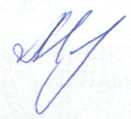 Сорочинский городской округ                                                    Т.П. Мелентьева	   Разослано: в дело, Управлению архитектуры, заявителю, ОУФМС, Кузнецову В.Г.,  прокуратуреАдминистрация Сорочинского городского округа Оренбургской области	П О С Т А Н О В Л Е Н И Е 